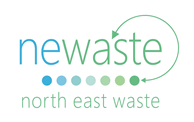 MEDIA RELEASEHold a garage sale this Second Hand Saturday!Second Hand Saturday - the North Coast’s biggest day of garage sales is back again and registrations to hold a garage sale are now open.Over the past month, Northern Rivers Council’s together with North East Waste, have hosted a series of free workshops for Buy Nothing New Month, to encourage reuse and repair over landfill. This year, Second Hand Saturday will conclude these celebrations and be held on one date only - Saturday 4 November.Linda Tohver from North East Waste is inviting people to get involved in this year’s event, held across the Council areas of Tweed, Byron, Ballina, Kyogle, Richmond Valley, Lismore and the Clarence Valley. “With millions of tonnes of waste being sent to landfill by Australian households every year, the humble garage sale is one of the easiest ways we can reduce the amount of ‘stuff’ ending up in landfill,” Linda said.Selling pre-loved goods and buying second hand is a great way to keep items circulating within our community, especially when many of us are looking at options to reduce the cost of living.”Residents who register for Second Hand Saturday will once again have the option of holding their own garage sale, or a coordinated sale with family and friends.“We always encourage people to join forces with their local community to attract more attention - get your neighbours involved and hold a street sale, run a fundraiser or collate your efforts at your local club, school or church.  That’s just one of our tips for the day to get the crowds to your sale!” Linda said.This year all registered garage sale addresses will appear in local newspapers, with full details listed on the Second Hand Saturday website. All you need to do is register online at www.secondhandsaturday.com.au before 25 October to ensure your listing will be printed in your local newspaper. Alternatively, as listings go live after the registration process is complete, you can still register up until the 3 November, for a free on-line listing. For more information, visit the Second Hand Saturday website www.secondhandsaturday.com.au, follow the mysecondhandsaturday Facebook page or call Council on xxx.EndsPhoto: please select most suitable for your Council from ‘promotional photos’ folder - dropbox link: https://www.dropbox.com/scl/fo/wlkz00guavre06q1btu74/h?rlkey=40w203qfruxl16mjhvr6z8a4r&dl=0 Photo caption: Residents are gearing up for another fantastic day of Second Hand Saturday garage sales to promote reuse across our region. Contact: Linda TohverNorth East Waste Education Coordinationwww.newaste.org.auE: linda@newaste.org.auP: 0427 770 198